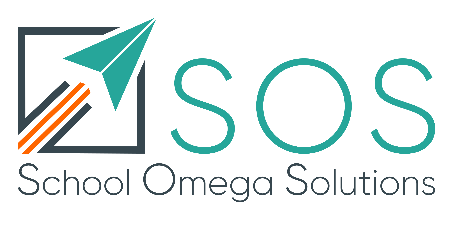 Julie Norman Version 1 05 01 2020Standard P2Have an extensive knowledge and understanding of how to use and adapt a range of teaching, learning and behaviour management strategies, including how to personalise the learning experience to provide opportunities for all learners to achieve their potential.  Standard P2Have an extensive knowledge and understanding of how to use and adapt a range of teaching, learning and behaviour management strategies, including how to personalise the learning experience to provide opportunities for all learners to achieve their potential.  Threshold exemplification of the StandardExamples and/or sources of evidence The extensive nature of knowledge and understanding can be demonstrated through:Effective personal teaching practice.lessons judged as good or better, backed up by excellent progress for all groups of childrenPositive contributions to staff meetings. contributions which add to the debate, or move practice forward, enabling children to make better progressEvaluation and reporting of the impact    Of personal teaching strategies on    individuals and groups of pupils. Reported on strategies at PP meetings and showed how these strategies improved progress for specific groups of childrenLed assemblies and motivated children in a whole school groupAdditional post-threshold Exemplification of the standardExamples and/or sources of evidence  The extensive nature of knowledge and understanding might also include  :Trialling and evaluating new teaching     strategies.  Piloted initiatives in the School development PlanBeen proactive in researching new initiatives.Using professional development     opportunities to extend personal expertise     further and sharing of the outcomes with     other staff. Attended and led relevant CPD opportunities and ensured they have a school wide impactPromoted good practice through dissemination of personal practice to colleaguesHelping other staff evaluate the impact      of their teaching strategies on learners. Provided accurate school wide data which helped indicate next steps for children and teaching staff